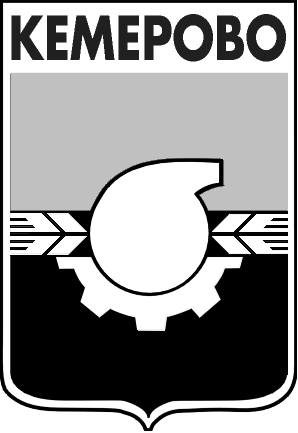 АДМИНИСТРАЦИЯ ГОРОДА КЕМЕРОВОПОСТАНОВЛЕНИЕот 18.12.2018 № 2785Об  условиях приватизации здания, расположенного по адресу: г. Кемерово, ул. Ишимская, 12а, нежилого помещения, расположенного по адресу: г. Кемерово, ул. Ишимская, 12вВ соответствии с Федеральным законом от 21.12.2001 № 178-ФЗ 
«О приватизации государственного и муниципального имущества», положением «О порядке приватизации муниципального имущества города Кемерово», утвержденным решением Кемеровского городского Совета народных депутатов от 24.04.2015 № 403, Прогнозным планом приватизации муниципального имущества города Кемерово на 2018 год, утвержденным решением Кемеровского городского Совета народных депутатов от 24.11.2017 № 96, отчетом об оценке рыночной стоимости от 16.04.2018 № 1-392/1, выполненным ООО «Независимый экспертно-консалтинговый центр»1. Признать утратившим силу постановление администрации города Кемерово от 22.02.2018 № 331 «Об  условиях приватизации здания, расположенного по адресу:  г. Кемерово, ул. Ишимская, 12а, нежилого помещения, расположенного по адресу: г. Кемерово, ул. Ишимская, 12в».2. Утвердить  условия приватизации здания площадью 516,1 кв.м (кадастровый номер: 42:24:0401003:982), расположенного по адресу:                          г. Кемерово, ул. Ишимская, 12а, нежилого помещения № 1 площадью                      118,7 кв.м (кадастровый номер: 42:24:0401003:1744), расположенного по адресу: г. Кемерово, ул. Ишимская, 12в.2.1. Установить способ приватизации – продажа муниципального имущества на аукционе.2.2. Установить форму подачи предложений о цене – открытая.2.3. Установить начальную цену здания, нежилого помещения в соответствии с отчетом об оценке рыночной стоимости в размере 877 000 (восемьсот семьдесят семь тысяч) рублей с учетом НДС.2.4. Продажа муниципального имущества осуществляется одновременно с земельным участком общей площадью 7 147,00 кв.м с кадастровым номером 42:24:0401003:0001 стоимостью  4 650 000 (четыре миллиона шестьсот пятьдесят тысяч) рублей, НДС не облагается.3. Комитету по работе со средствами массовой информации 
администрации города Кемерово (Е.А.Дубкова) обеспечить официальное опубликование настоящего постановления.4. Контроль за исполнением данного постановления возложить 
на  председателя комитета по управлению муниципальным имуществом города Кемерово Н.Ю.Хаблюка.Глава города 						                                 И.В.Середюк